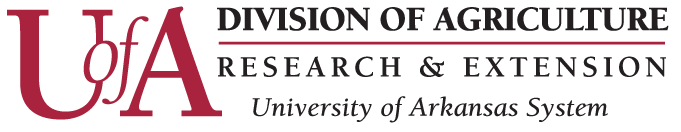 Flex Time Work ScheduleRequest/AgreementFlex Time Work ScheduleRequest/AgreementFlex Time Work ScheduleRequest/AgreementFlex Time Work ScheduleRequest/AgreementFlex Time Work ScheduleRequest/AgreementFlex Time Work ScheduleRequest/AgreementFlex Time Work ScheduleRequest/AgreementFlex Time Work ScheduleRequest/AgreementFlex Time Work ScheduleRequest/AgreementFlex Time Work ScheduleRequest/AgreementFlex Time Work ScheduleRequest/AgreementFlex Time Work ScheduleRequest/AgreementFlex Time Work ScheduleRequest/AgreementFlex Time Work ScheduleRequest/Agreement      PMGS 08-03AApril 1, 2021      PMGS 08-03AApril 1, 2021      PMGS 08-03AApril 1, 2021      PMGS 08-03AApril 1, 2021      PMGS 08-03AApril 1, 2021I.  Employee:I.  Employee:I.  Employee:I.  Employee:I.  Employee:I.  Employee:I.  Employee:I.  Employee:I.  Employee:I.  Employee:I.  Employee:I.  Employee:I.  Employee:I.  Employee:I.  Employee:I.  Employee:I.  Employee:I.  Employee:I.  Employee:I.  Employee:I.  Employee:I.  Employee:I.  Employee:I.  Employee:I.  Employee:I.  Employee:I.  Employee:I.  Employee:Name:Name:Employee ID#:Employee ID#:Employee ID#:Employee ID#:Employee ID#:Employee ID#:II. Position II. Position II. Position II. Position II. Position II. Position II. Position II. Position II. Position II. Position II. Position II. Position II. Position II. Position II. Position II. Position II. Position II. Position II. Position II. Position II. Position II. Position II. Position II. Position II. Position II. Position II. Position II. Position Employee  Working Title:Employee  Working Title:Employee  Working Title:Employee  Working Title:Employee  Working Title:Employee  Working Title:Employee Line Item Title:Employee Line Item Title:Employee Line Item Title:Employee Line Item Title:Employee Line Item Title:Employee Line Item Title:Employee Line Item Title:Employee Line Item Title:Supervisor Name: Supervisor Name: Supervisor Name: Supervisor Name: Department:Department:Work Location:  Work Location:  Work Location:  Work Location:  Work Location:  Work Location:  Work Location:  Exempt            Non-Exempt Exempt            Non-Exempt Exempt            Non-Exempt Exempt            Non-Exempt Exempt            Non-Exempt Exempt            Non-Exempt Exempt            Non-Exempt Exempt            Non-Exempt Exempt            Non-Exempt Exempt            Non-Exempt Exempt            Non-Exempt Exempt            Non-Exempt Exempt            Non-Exempt Exempt            Non-Exempt Exempt            Non-Exempt Exempt            Non-Exempt Exempt            Non-Exempt Exempt            Non-Exempt Exempt            Non-Exempt Exempt            Non-Exempt Exempt            Non-Exempt Exempt            Non-Exempt Exempt            Non-Exempt Exempt            Non-Exempt Exempt            Non-Exempt Exempt            Non-Exempt Exempt            Non-Exempt Exempt            Non-Exempt III.  Workweek ScheduleIII.  Workweek ScheduleIII.  Workweek ScheduleIII.  Workweek ScheduleIII.  Workweek ScheduleIII.  Workweek ScheduleIII.  Workweek ScheduleIII.  Workweek ScheduleIII.  Workweek ScheduleIII.  Workweek ScheduleIII.  Workweek ScheduleIII.  Workweek ScheduleIII.  Workweek ScheduleIII.  Workweek ScheduleIII.  Workweek ScheduleIII.  Workweek ScheduleIII.  Workweek ScheduleIII.  Workweek ScheduleIII.  Workweek ScheduleIII.  Workweek ScheduleIII.  Workweek ScheduleIII.  Workweek ScheduleIII.  Workweek ScheduleIII.  Workweek ScheduleIII.  Workweek ScheduleIII.  Workweek ScheduleIII.  Workweek ScheduleIII.  Workweek ScheduleCurrent Schedule Current Schedule Current Schedule Current Schedule Current Schedule Begin/End TimesBegin/End TimesBegin/End TimesBegin/End TimesBegin/End TimesEx. Monday- FridayEx. Monday- FridayEx. Monday- FridayEx. Monday- FridayEx. Monday- Friday8:00 a.m. – 5:00 p.m.8:00 a.m. – 5:00 p.m.8:00 a.m. – 5:00 p.m.8:00 a.m. – 5:00 p.m.8:00 a.m. – 5:00 p.m.Proposed Schedule Proposed Schedule Proposed Schedule Proposed Schedule Begin/End TimesBegin/End TimesBegin/End TimesBegin/End TimesBegin/End TimesBegin/End TimesPlease Note: Total actual work hours must be 40 hours not including lunch break.Please Note: Total actual work hours must be 40 hours not including lunch break.Please Note: Total actual work hours must be 40 hours not including lunch break.Please Note: Total actual work hours must be 40 hours not including lunch break.Please Note: Total actual work hours must be 40 hours not including lunch break.Please Note: Total actual work hours must be 40 hours not including lunch break.Please Note: Total actual work hours must be 40 hours not including lunch break.Please Note: Total actual work hours must be 40 hours not including lunch break.Please Note: Total actual work hours must be 40 hours not including lunch break.Please Note: Total actual work hours must be 40 hours not including lunch break.Please Note: Total actual work hours must be 40 hours not including lunch break.Please Note: Total actual work hours must be 40 hours not including lunch break.Please Note: Total actual work hours must be 40 hours not including lunch break.Please Note: Total actual work hours must be 40 hours not including lunch break.Please Note: Total actual work hours must be 40 hours not including lunch break.Ex.  Monday-FridayEx.  Monday-FridayEx.  Monday-FridayEx.  Monday-Friday7:00 a.m. – 4:00 p.m.7:00 a.m. – 4:00 p.m.7:00 a.m. – 4:00 p.m.7:00 a.m. – 4:00 p.m.7:00 a.m. – 4:00 p.m.7:00 a.m. – 4:00 p.m.Please Note: Total actual work hours must be 40 hours not including lunch break.Please Note: Total actual work hours must be 40 hours not including lunch break.Please Note: Total actual work hours must be 40 hours not including lunch break.Please Note: Total actual work hours must be 40 hours not including lunch break.Please Note: Total actual work hours must be 40 hours not including lunch break.Please Note: Total actual work hours must be 40 hours not including lunch break.Please Note: Total actual work hours must be 40 hours not including lunch break.Please Note: Total actual work hours must be 40 hours not including lunch break.Please Note: Total actual work hours must be 40 hours not including lunch break.Please Note: Total actual work hours must be 40 hours not including lunch break.Please Note: Total actual work hours must be 40 hours not including lunch break.Please Note: Total actual work hours must be 40 hours not including lunch break.Please Note: Total actual work hours must be 40 hours not including lunch break.Please Note: Total actual work hours must be 40 hours not including lunch break.Please Note: Total actual work hours must be 40 hours not including lunch break.Employee Lunch Break:    30 Minutes          1 Hour    Employee Lunch Break:    30 Minutes          1 Hour    Employee Lunch Break:    30 Minutes          1 Hour    Employee Lunch Break:    30 Minutes          1 Hour    Employee Lunch Break:    30 Minutes          1 Hour    Employee Lunch Break:    30 Minutes          1 Hour    Employee Lunch Break:    30 Minutes          1 Hour    Employee Lunch Break:    30 Minutes          1 Hour    Employee Lunch Break:    30 Minutes          1 Hour    Employee Lunch Break:    30 Minutes          1 Hour    Employee Lunch Break:    30 Minutes          1 Hour    Employee Lunch Break:    30 Minutes          1 Hour    Employee Lunch Break:    30 Minutes          1 Hour    Employee Lunch Break:    30 Minutes          1 Hour    Employee Lunch Break:    30 Minutes          1 Hour    Employee Lunch Break:    30 Minutes          1 Hour    Employee Lunch Break:    30 Minutes          1 Hour    Employee Lunch Break:    30 Minutes          1 Hour    Employee Lunch Break:    30 Minutes          1 Hour    Employee Lunch Break:    30 Minutes          1 Hour    Employee Lunch Break:    30 Minutes          1 Hour    Employee Lunch Break:    30 Minutes          1 Hour    Employee Lunch Break:    30 Minutes          1 Hour    Employee Lunch Break:    30 Minutes          1 Hour    Employee Lunch Break:    30 Minutes          1 Hour    Employee Lunch Break:    30 Minutes          1 Hour    Employee Lunch Break:    30 Minutes          1 Hour    Employee Lunch Break:    30 Minutes          1 Hour    Effective Date (When Proposed Schedule Begins):       Effective Date (When Proposed Schedule Begins):       Effective Date (When Proposed Schedule Begins):       Effective Date (When Proposed Schedule Begins):       Effective Date (When Proposed Schedule Begins):       Effective Date (When Proposed Schedule Begins):       Effective Date (When Proposed Schedule Begins):       Effective Date (When Proposed Schedule Begins):       Effective Date (When Proposed Schedule Begins):       Effective Date (When Proposed Schedule Begins):       Effective Date (When Proposed Schedule Begins):       Effective Date (When Proposed Schedule Begins):       Effective Date (When Proposed Schedule Begins):       Effective Date (When Proposed Schedule Begins):       Effective Date (When Proposed Schedule Begins):       Effective Date (When Proposed Schedule Begins):       Effective Date (When Proposed Schedule Begins):       Effective Date (When Proposed Schedule Begins):       Effective Date (When Proposed Schedule Begins):       Effective Date (When Proposed Schedule Begins):       Effective Date (When Proposed Schedule Begins):       Effective Date (When Proposed Schedule Begins):       Effective Date (When Proposed Schedule Begins):       Effective Date (When Proposed Schedule Begins):       Effective Date (When Proposed Schedule Begins):       Effective Date (When Proposed Schedule Begins):       Effective Date (When Proposed Schedule Begins):       Effective Date (When Proposed Schedule Begins):       IV. ApprovalsIV. ApprovalsIV. ApprovalsIV. ApprovalsIV. ApprovalsIV. ApprovalsIV. ApprovalsIV. ApprovalsIV. ApprovalsIV. ApprovalsIV. ApprovalsIV. ApprovalsIV. ApprovalsIV. ApprovalsIV. ApprovalsIV. ApprovalsIV. ApprovalsIV. ApprovalsIV. ApprovalsIV. ApprovalsIV. ApprovalsIV. ApprovalsIV. ApprovalsIV. ApprovalsIV. ApprovalsIV. ApprovalsIV. ApprovalsIV. ApprovalsPlease Read CarefullyPlease Read CarefullyPlease Read CarefullyPlease Read CarefullyPlease Read CarefullyPlease Read CarefullyPlease Read CarefullyPlease Read CarefullyPlease Read CarefullyPlease Read CarefullyPlease Read CarefullyPlease Read CarefullyPlease Read CarefullyPlease Read CarefullyPlease Read CarefullyPlease Read CarefullyPlease Read CarefullyPlease Read CarefullyPlease Read CarefullyPlease Read CarefullyPlease Read CarefullyPlease Read CarefullyPlease Read CarefullyPlease Read CarefullyPlease Read CarefullyPlease Read CarefullyPlease Read CarefullyPlease Read CarefullyI have reviewed policy PMGS 08-03 and certify that I understand if the proposed workweek is approved, such schedule will remain the same until this request is subsequently changed or discontinued.  I also understand and agree that flex time scheduling is a privilege, not a right, and approval is at the sole discretion of the Unit/Department Head, or if applicable, the appropriate Sr. Associate Vice President.  I have reviewed policy PMGS 08-03 and certify that I understand if the proposed workweek is approved, such schedule will remain the same until this request is subsequently changed or discontinued.  I also understand and agree that flex time scheduling is a privilege, not a right, and approval is at the sole discretion of the Unit/Department Head, or if applicable, the appropriate Sr. Associate Vice President.  I have reviewed policy PMGS 08-03 and certify that I understand if the proposed workweek is approved, such schedule will remain the same until this request is subsequently changed or discontinued.  I also understand and agree that flex time scheduling is a privilege, not a right, and approval is at the sole discretion of the Unit/Department Head, or if applicable, the appropriate Sr. Associate Vice President.  I have reviewed policy PMGS 08-03 and certify that I understand if the proposed workweek is approved, such schedule will remain the same until this request is subsequently changed or discontinued.  I also understand and agree that flex time scheduling is a privilege, not a right, and approval is at the sole discretion of the Unit/Department Head, or if applicable, the appropriate Sr. Associate Vice President.  I have reviewed policy PMGS 08-03 and certify that I understand if the proposed workweek is approved, such schedule will remain the same until this request is subsequently changed or discontinued.  I also understand and agree that flex time scheduling is a privilege, not a right, and approval is at the sole discretion of the Unit/Department Head, or if applicable, the appropriate Sr. Associate Vice President.  I have reviewed policy PMGS 08-03 and certify that I understand if the proposed workweek is approved, such schedule will remain the same until this request is subsequently changed or discontinued.  I also understand and agree that flex time scheduling is a privilege, not a right, and approval is at the sole discretion of the Unit/Department Head, or if applicable, the appropriate Sr. Associate Vice President.  I have reviewed policy PMGS 08-03 and certify that I understand if the proposed workweek is approved, such schedule will remain the same until this request is subsequently changed or discontinued.  I also understand and agree that flex time scheduling is a privilege, not a right, and approval is at the sole discretion of the Unit/Department Head, or if applicable, the appropriate Sr. Associate Vice President.  I have reviewed policy PMGS 08-03 and certify that I understand if the proposed workweek is approved, such schedule will remain the same until this request is subsequently changed or discontinued.  I also understand and agree that flex time scheduling is a privilege, not a right, and approval is at the sole discretion of the Unit/Department Head, or if applicable, the appropriate Sr. Associate Vice President.  I have reviewed policy PMGS 08-03 and certify that I understand if the proposed workweek is approved, such schedule will remain the same until this request is subsequently changed or discontinued.  I also understand and agree that flex time scheduling is a privilege, not a right, and approval is at the sole discretion of the Unit/Department Head, or if applicable, the appropriate Sr. Associate Vice President.  I have reviewed policy PMGS 08-03 and certify that I understand if the proposed workweek is approved, such schedule will remain the same until this request is subsequently changed or discontinued.  I also understand and agree that flex time scheduling is a privilege, not a right, and approval is at the sole discretion of the Unit/Department Head, or if applicable, the appropriate Sr. Associate Vice President.  I have reviewed policy PMGS 08-03 and certify that I understand if the proposed workweek is approved, such schedule will remain the same until this request is subsequently changed or discontinued.  I also understand and agree that flex time scheduling is a privilege, not a right, and approval is at the sole discretion of the Unit/Department Head, or if applicable, the appropriate Sr. Associate Vice President.  I have reviewed policy PMGS 08-03 and certify that I understand if the proposed workweek is approved, such schedule will remain the same until this request is subsequently changed or discontinued.  I also understand and agree that flex time scheduling is a privilege, not a right, and approval is at the sole discretion of the Unit/Department Head, or if applicable, the appropriate Sr. Associate Vice President.  I have reviewed policy PMGS 08-03 and certify that I understand if the proposed workweek is approved, such schedule will remain the same until this request is subsequently changed or discontinued.  I also understand and agree that flex time scheduling is a privilege, not a right, and approval is at the sole discretion of the Unit/Department Head, or if applicable, the appropriate Sr. Associate Vice President.  I have reviewed policy PMGS 08-03 and certify that I understand if the proposed workweek is approved, such schedule will remain the same until this request is subsequently changed or discontinued.  I also understand and agree that flex time scheduling is a privilege, not a right, and approval is at the sole discretion of the Unit/Department Head, or if applicable, the appropriate Sr. Associate Vice President.  I have reviewed policy PMGS 08-03 and certify that I understand if the proposed workweek is approved, such schedule will remain the same until this request is subsequently changed or discontinued.  I also understand and agree that flex time scheduling is a privilege, not a right, and approval is at the sole discretion of the Unit/Department Head, or if applicable, the appropriate Sr. Associate Vice President.  I have reviewed policy PMGS 08-03 and certify that I understand if the proposed workweek is approved, such schedule will remain the same until this request is subsequently changed or discontinued.  I also understand and agree that flex time scheduling is a privilege, not a right, and approval is at the sole discretion of the Unit/Department Head, or if applicable, the appropriate Sr. Associate Vice President.  I have reviewed policy PMGS 08-03 and certify that I understand if the proposed workweek is approved, such schedule will remain the same until this request is subsequently changed or discontinued.  I also understand and agree that flex time scheduling is a privilege, not a right, and approval is at the sole discretion of the Unit/Department Head, or if applicable, the appropriate Sr. Associate Vice President.  I have reviewed policy PMGS 08-03 and certify that I understand if the proposed workweek is approved, such schedule will remain the same until this request is subsequently changed or discontinued.  I also understand and agree that flex time scheduling is a privilege, not a right, and approval is at the sole discretion of the Unit/Department Head, or if applicable, the appropriate Sr. Associate Vice President.  I have reviewed policy PMGS 08-03 and certify that I understand if the proposed workweek is approved, such schedule will remain the same until this request is subsequently changed or discontinued.  I also understand and agree that flex time scheduling is a privilege, not a right, and approval is at the sole discretion of the Unit/Department Head, or if applicable, the appropriate Sr. Associate Vice President.  I have reviewed policy PMGS 08-03 and certify that I understand if the proposed workweek is approved, such schedule will remain the same until this request is subsequently changed or discontinued.  I also understand and agree that flex time scheduling is a privilege, not a right, and approval is at the sole discretion of the Unit/Department Head, or if applicable, the appropriate Sr. Associate Vice President.  I have reviewed policy PMGS 08-03 and certify that I understand if the proposed workweek is approved, such schedule will remain the same until this request is subsequently changed or discontinued.  I also understand and agree that flex time scheduling is a privilege, not a right, and approval is at the sole discretion of the Unit/Department Head, or if applicable, the appropriate Sr. Associate Vice President.  I have reviewed policy PMGS 08-03 and certify that I understand if the proposed workweek is approved, such schedule will remain the same until this request is subsequently changed or discontinued.  I also understand and agree that flex time scheduling is a privilege, not a right, and approval is at the sole discretion of the Unit/Department Head, or if applicable, the appropriate Sr. Associate Vice President.  I have reviewed policy PMGS 08-03 and certify that I understand if the proposed workweek is approved, such schedule will remain the same until this request is subsequently changed or discontinued.  I also understand and agree that flex time scheduling is a privilege, not a right, and approval is at the sole discretion of the Unit/Department Head, or if applicable, the appropriate Sr. Associate Vice President.  I have reviewed policy PMGS 08-03 and certify that I understand if the proposed workweek is approved, such schedule will remain the same until this request is subsequently changed or discontinued.  I also understand and agree that flex time scheduling is a privilege, not a right, and approval is at the sole discretion of the Unit/Department Head, or if applicable, the appropriate Sr. Associate Vice President.  I have reviewed policy PMGS 08-03 and certify that I understand if the proposed workweek is approved, such schedule will remain the same until this request is subsequently changed or discontinued.  I also understand and agree that flex time scheduling is a privilege, not a right, and approval is at the sole discretion of the Unit/Department Head, or if applicable, the appropriate Sr. Associate Vice President.  I have reviewed policy PMGS 08-03 and certify that I understand if the proposed workweek is approved, such schedule will remain the same until this request is subsequently changed or discontinued.  I also understand and agree that flex time scheduling is a privilege, not a right, and approval is at the sole discretion of the Unit/Department Head, or if applicable, the appropriate Sr. Associate Vice President.  I have reviewed policy PMGS 08-03 and certify that I understand if the proposed workweek is approved, such schedule will remain the same until this request is subsequently changed or discontinued.  I also understand and agree that flex time scheduling is a privilege, not a right, and approval is at the sole discretion of the Unit/Department Head, or if applicable, the appropriate Sr. Associate Vice President.  Employee Name:Employee Name:Employee Name:Employee Name:Employee Name:Employee SignatureEmployee SignatureEmployee SignatureEmployee SignatureEmployee Signature         Date:         Date:         Date:         Date:         Date:         Date:APPROVED BY:APPROVED BY:APPROVED BY:APPROVED BY:APPROVED BY:APPROVED BY:APPROVED BY:APPROVED BY:APPROVED BY:APPROVED BY:APPROVED BY:APPROVED BY:APPROVED BY:APPROVED BY:APPROVED BY:Supervisor Signature:                                                                                          Supervisor Signature:                                                                                          Supervisor Signature:                                                                                          Supervisor Signature:                                                                                          Supervisor Signature:                                                                                          Supervisor Signature:                                                                                                  Date:                     Date:                     Date:                     Date:                     Date:             Unit/Department HeadSignature:Unit/Department HeadSignature:Unit/Department HeadSignature:Unit/Department HeadSignature:Unit/Department HeadSignature:Unit/Department HeadSignature:        Date:        Date:        Date:        Date:        Date:APPROVED REQUESTS MUST BE SUBMITTED TO HR DEPARTMENTAPPROVED REQUESTS MUST BE SUBMITTED TO HR DEPARTMENTAPPROVED REQUESTS MUST BE SUBMITTED TO HR DEPARTMENTAPPROVED REQUESTS MUST BE SUBMITTED TO HR DEPARTMENTAPPROVED REQUESTS MUST BE SUBMITTED TO HR DEPARTMENTAPPROVED REQUESTS MUST BE SUBMITTED TO HR DEPARTMENTAPPROVED REQUESTS MUST BE SUBMITTED TO HR DEPARTMENTAPPROVED REQUESTS MUST BE SUBMITTED TO HR DEPARTMENTAPPROVED REQUESTS MUST BE SUBMITTED TO HR DEPARTMENTAPPROVED REQUESTS MUST BE SUBMITTED TO HR DEPARTMENTAPPROVED REQUESTS MUST BE SUBMITTED TO HR DEPARTMENTAPPROVED REQUESTS MUST BE SUBMITTED TO HR DEPARTMENTAPPROVED REQUESTS MUST BE SUBMITTED TO HR DEPARTMENTAPPROVED REQUESTS MUST BE SUBMITTED TO HR DEPARTMENTAPPROVED REQUESTS MUST BE SUBMITTED TO HR DEPARTMENTAPPROVED REQUESTS MUST BE SUBMITTED TO HR DEPARTMENTAPPROVED REQUESTS MUST BE SUBMITTED TO HR DEPARTMENTAPPROVED REQUESTS MUST BE SUBMITTED TO HR DEPARTMENTAPPROVED REQUESTS MUST BE SUBMITTED TO HR DEPARTMENTAPPROVED REQUESTS MUST BE SUBMITTED TO HR DEPARTMENTAPPROVED REQUESTS MUST BE SUBMITTED TO HR DEPARTMENTAPPROVED REQUESTS MUST BE SUBMITTED TO HR DEPARTMENTAPPROVED REQUESTS MUST BE SUBMITTED TO HR DEPARTMENTAPPROVED REQUESTS MUST BE SUBMITTED TO HR DEPARTMENTAPPROVED REQUESTS MUST BE SUBMITTED TO HR DEPARTMENTAPPROVED REQUESTS MUST BE SUBMITTED TO HR DEPARTMENTAPPROVED REQUESTS MUST BE SUBMITTED TO HR DEPARTMENTAPPROVED REQUESTS MUST BE SUBMITTED TO HR DEPARTMENT